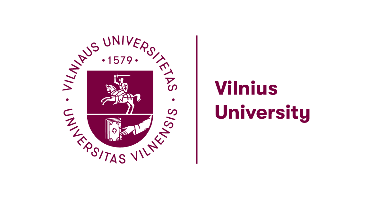 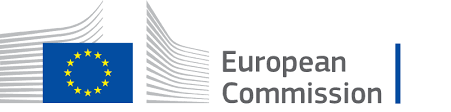 NUOTOLINĖ KONFERENCIJA „VERTIMO TECHNOLOGIJOS. KAIP SUPRASTI, PRIIMTI IR PRISITAIKYTI“ONLINE CONFERENCE ON TRANSLATION TECHNOLOGIES – UNDERSTAND, EMBRACE, ADOPT2021 m. kovo 4 d./ March 4, 2021PROGRAMA/ PROGRAMMEKviečiame prisijungti / To connect: https://liedm.zoom.us/j/9229112107909:30-09:45	Sveikinimo kalbos/Welcome speeches Prof Dr Inesa Šeškauskienė, Vilniaus universiteto Filologijos fakulteto dekanė/Dean of the Faculty of Philology, Vilnius University Arūnas Butkevičius, Europos Komisijos Vertimo raštu generalinio direktorato Lietuvių kalbos departamento vadovas/ Head of the Lithuanian Language Department of the Directorate General for Translation, European Commission 09:45-10:30	Overview of translation technologies. Requirements, benefits and practicalities Dr Dragos Ciobanu, University of Vienna, Austria10:30-11:15	Vertimo priemonė eTranslation. Mašininio vertimo sistemų taikymas vertėjo darbe / eTranslation as a Translator’s aide: MT use for professional translation Vilmantas Liubinas, Vertimo raštu generalins direktoratas, Europos Komisija / Directorate General for Translation, European Commission11:15-11:30	Kavos pertrauka/ Coffee break11:30-12:15	Post-Editing: Is that even the right word for the future? Prof Dr Sharon O’Brien, Dublin City University, Ireland12:15-13:00 	Vertimo technologijų ir įrankių naudojimas UAB „Alumnus“ įgyvendinamuose vertimo projektuose / Use of translation technologies and tools in translation projects implemented by UAB „Alumnus“ Aušra Kamandulytė, UAB „Alumnus“13:00-13:30	Apibendrinimas ir diskusija/ Closing remarks and discussion Prof Dr Nijolė Maskaliūnienė, Vilniaus universiteto Literatūros, kultūros ir vertimo tyrimų instituto direktorė / Director of the Institute for Literary, Cultural and Translation Studies, Faculty of Philology, Vilnius UniversityPranešimai bus verčiami sinchroniškai į anglų ir į lietuvių kalbą. Vertėjos – Vertimo žodžiu programos magistrantės Ugnė Steiblytė ir Gabija Vyšniauskaitė.